Rodney the Rocker’s music: Let’s catch the shuttle!Rodney the Rocker is in town!!  He is performing in the center of town Saturday night. His music is so loud that people living within 5 blocks can hear the music from their home. Rodney’s Rockin’ Shuttle will NOT pick up anyone who lives within 5 blocks of the concert. If they want to attend, they must walk. You can assume the bus must drive only on roads represented by the grid lines.  An additional assumption is that peoples’ homes are located only at corners.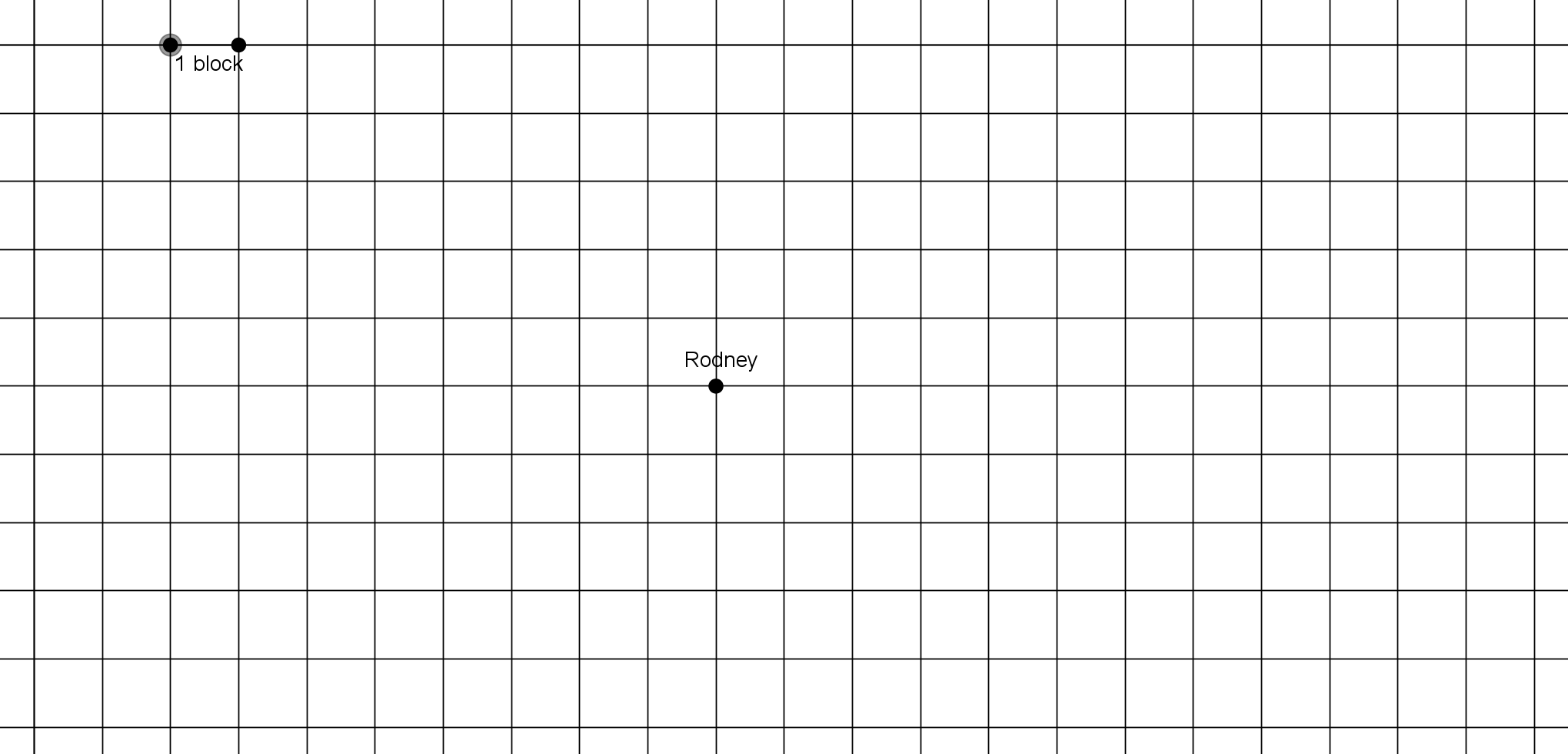 Is it true that if you can hear the concert, you must walk to the concert (and not use the shuttle)?  Explain your answer using the graph.  